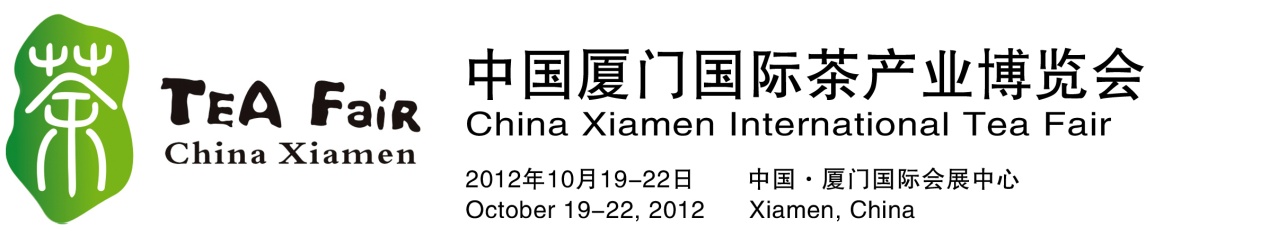 2012国际红茶论坛出席回执表Application Form of International Black Tea Forum 2012注：1、因名额有限，请参会人员填完此表后回传至组委会；2、报名截止日期( 2012年10月18日)。Notes: 1. Please send this form back to the Organizing Committee as soon as possible due to the limited quota of people;2. Deadline for application is October 18, 2012.单  位Company Name姓  名Name职务Title地  址Address联系电话Tel传真Fax手  机Mobile Phone电子邮箱E-mail主营业务Business Type感兴趣的主题Interested Topic备  注Notes